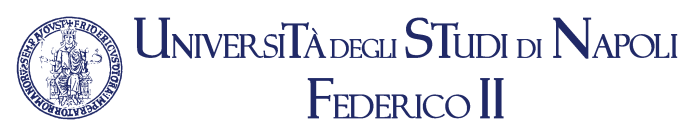 
Orario delle Lezioni del corso di Statistica medica (Prof. Dolce Pasquale)a.a. 2018/2019, II Anno I SemestreLe lezioni si terranno nell’AULA A dell’Edificio 20* Le lezioni previste dal calendario ufficiale del II anno in tali date sono spostate rispettivamente nei giorni 16 e 26 novembre, ore 9,00-10,40 (Prof. Duraturo), ore 10,40-12,20 (Prof. Zarrilli).OrarioVenerdì 26.108.30-9.30Statistica9.30-10.30Statistica10.30-11.30StatisticaOrarioLunedì 29.108.30-9.30Statistica9.30-10.30Statistica10.30-11.30StatisticaOrarioLunedì 12.11*14.00-15.00Statistica15.00-16.00Statistica16.00-17.00StatisticaOrarioLunedì 26.11*14.00-15.00Statistica15.00-16.00Statistica16.00-17.00StatisticaOrarioVenerdì 11.0114.00-15.00Statistica15.00-16.00Statistica16.00-17.00StatisticaOrarioVenerdì 18.0114.00-15.00Statistica15.00-16.00Statistica16.00-17.00Statistica